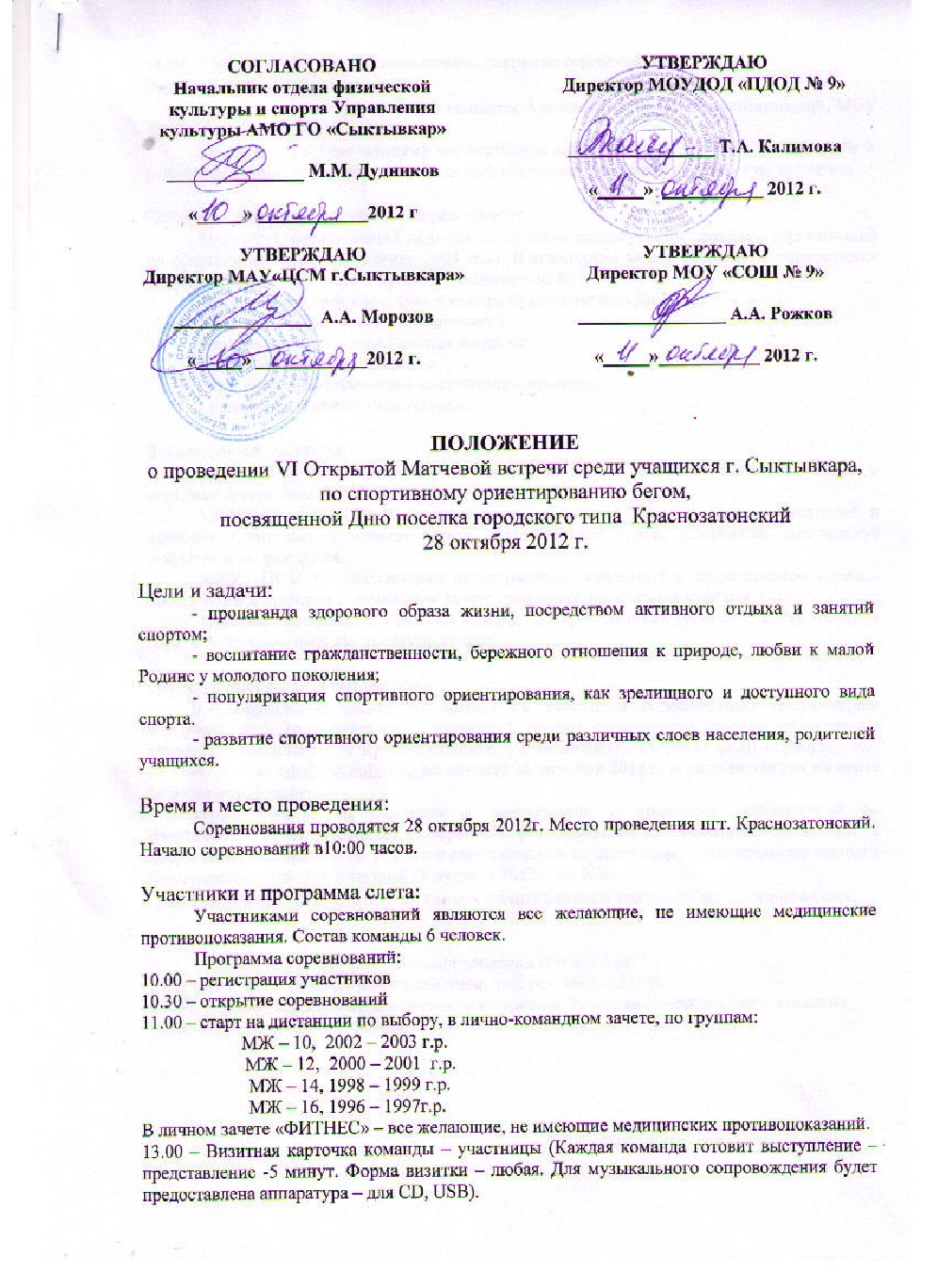 14.50 – Официальное награждение команд. Закрытие соревнований.Руководство и организация:	Организаторами соревнований являются Администрация пгт. Краснозатонский, МОУ ДОД «ЦДОД № 9», МОУ «СОШ № 9». Руководство соревнованиями осуществляют администрации СОШ № 9 и ЦДОД № 9. Непосредственное проведение соревнований возлагается на главную судейскую коллегию.Определение результатов и награждение:	Результаты соревнований подводятся согласно действующим правилам соревнований по спортивному ориентированию, 2004 года. В командном зачете результаты определяется по наименьшей сумме мест 4 лучших участников из 6.Лучшая «Визитная карточка» команды будет отмечена Диплом. Критерии оценки «визитной карточки»:- оригинальность представления команды;- музыкальное сопровождение;- эмоционально-творческое выступление команды;- символика и атрибутика команды.Финансовые расходы:МОУ «СОШ № 9» предоставляет помещения для размещения участников и судей, и комплект оргтехники.МОУДОД «ЦДОД № 9» несет расходы, связанные с награждением победителей и призеров грамотами в личном зачете, предоставляет судей, занимается подготовкой открытия и награждения.МАУ «ЦСМ г. Сыктывкара» несет расходы, связанные с награждением команд-победителей и призеров в командном зачете грамотами, медалями и кубками.Расходы, связанные с участием команд  в соревнованиях (проезд к месту старта и обратно), несут направляющие организации.Порядок и срок подачи заявок:Предварительные заявки от команд на участие в соревнованиях (с указанием Ф.И.участников, года рождения,  возрастной группы, спортивного разряда, подаются по адресу: г. Сыктывкар, пгт Краснозатонский, ул. Белинского, 15 (МОУ ДОД «ЦДОД»), тел. 23-59-47, E-mail zdod9@rambler.ru не позднее 26 октября . и онлайн заявка на сайте  http://orient.vkomi.ruЗаявки команд, оформленные в соответствии с правилами соревнований по спортивному ориентированию, заверенные руководителем организации и  врачом с допуском – разрешением на участие в соревнованиях каждого спортсмена предоставляются в секретариат в день соревнований 28 октября . до 9.30. Настоящее положение является официальным вызовом на соревнования:По всем вопросам обращаться:ЦДОД № 9, Микова Людмила Михайловна, тел. сот. 89087153489. АУ РК «Детско-юношеский центр спорта и туризма» Рудакова Надежда Константиновна, тел.89225820121, 89048661628. Добровольный организационный  взнос за участие в Матчевой встрече учащихся г. Сыктывкара по спортивному ориентированию бегом, посвященной Дню пгт. Краснозатонский, 28 октября ., для групп МЖ – 10, 12, 14, 16 взнос составляет - 30 рублей; для фитнес группы взнос составляет – 50 рублей; дополнительно для всех групп 10 рублей – аренда чипа.